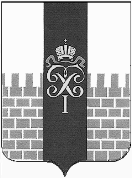 МЕСТНАЯ АДМИНИСТРАЦИЯ МУНИЦИПАЛЬНОГО ОБРАЗОВАНИЯ ГОРОД ПЕТЕРГОФ_____________________________________________________________________________ПОСТАНОВЛЕНИЕот    « 29»  декабря 2017 г.	                                                                                              № 197      В соответствии с Бюджетным  кодексом  Российской Федерации, Положением о бюджетном процессе в муниципальном образовании город Петергоф, Постановлением местной администрации муниципального образования город Петергоф  № 150 от 26.09.2013 года  «Об утверждении  Положения о Порядке разработки, реализации и оценки эффективности муниципальных программ и о Порядке  разработки и реализации ведомственных целевых программ и  планов по непрограммным расходам местного бюджета МО  город Петергоф», местная администрация муниципального образования город Петергоф.ПОСТАНОВЛЯЕТ:1. Утвердить ведомственную целевую программу мероприятий, направленную на решение вопроса местного значения «Обустройство, содержание и уборка территорий детских и спортивных площадок; выполнение оформления к праздничным мероприятиям на территории муниципального образования город Петергоф» на 2018 год согласно приложению  к настоящему постановлению. 2. Постановление вступает  в  силу  с  момента  его официального опубликования.3. Контроль за исполнением  настоящего постановления оставляю за собой.Глава местной администрациимуниципального образования город Петергоф                                                                                                   А.В. ШифманВЕДОМСТВЕННАЯ ЦЕЛЕВАЯ   ПРОГРАММАмероприятий, направленная на решение вопроса местного значения «Обустройство, содержание и уборка территорий детских и спортивных площадок; выполнение оформления к праздничным мероприятиям на территории муниципального образования город Петергоф» на 2018 год 1. Цели и задачи программы: - создание благоприятных условий для отдыха и занятий спортом  жителей           - улучшение экологической обстановки          -улучшение эстетического восприятия окружающей среды         - улучшение внешнего облика территории муниципального образования г. Петергоф         2.Заказчик программы (ответственный исполнитель):Местная  администрация  муниципального образования город  Петергоф (отдел городского  хозяйства).3. Ожидаемые конечные результаты реализации целевой программы: 1. Уборка территорий детских и спортивных площадок- 4162,12 кв.м.2.Обустройство, содержание и ремонт детских и спортивных площадок – 119 шт.3.Организация замены песка в детских песочницах (с  вывозом и утилизацией непригодного  песка) – 104,9 м.куб.4.Изготовление ,доставка и монтаж информационных стендов на детских и спортивных площадок – 15 шт.5. Оформление к праздничным мероприятиям территорий МО г.Петергоф - 2услуги. 6.Изготовление локальной сметы - 1услуга.      4. Сроки реализации целевой программы: I –IV  квартал  2018г.5.Перечень мероприятий целевой программы, ожидаемые конечные результаты реализации и необходимый объём финансирования:         «Об утверждении ведомственной целевой программы мероприятий, направленной на решение вопроса местного значения «Обустройство, содержание и уборка территорий детских и спортивных площадок; выполнение оформления к праздничным мероприятиям на территории муниципального образования город Петергоф» на 2018 г.   Приложение к Постановлению МА МО город Петергоф                         № 197   от 29.12.2017 г. УтверждаюГлава местной администрацииМО г.Петергоф_____________ А.В.ШифманМ.П.№Наименование направления расходов непрограммные расходы местного бюджетаНаименование мероприятияОжидаемые конечные результатыОжидаемые конечные результатыСрок реализации мероприятияНеобходимый объем финансирования(тыс.руб.)Примечание№Наименование направления расходов непрограммные расходы местного бюджетаНаименование мероприятияЕд.изм.Кол-воСрок реализации мероприятияНеобходимый объем финансирования(тыс.руб.)Примечание1Уборка территорий детских и спортивных  площадок:ул. Средняя,12-14 , ул. Троицкая, д.15бБобыльская дорога, д. 57,Луизино, напротив д.48,ул.Астрономическая,д.4,ул.Знаменская,д.29,ул.Суворовская,д.3/11м24162,12I-IV кв.483,42Обустройство, содержание и ремонт детских и спортивных площадокшт.119I-IV кв.14602,33Организация замены песка в  детских песочницах (с  вывозом и утилизацией непригодного  песка)м3104,9II кв.710,54Изготовление, доставка и монтаж информационных стендов на детских  и спортивных площадкахшт.15I-IV кв.204,65Оформление к праздничным мероприятиям территорий МО г.Петергофуслуга2I -IV кв.450,06Изготовление сметы(1 % от сметной стоимости)услуга1I- II кв.50,0Итого16 500,8